SCHEDULE “E”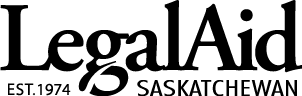 LEGAL AID SASKATCHEWANPRIVATE BAR PANEL APPLICATIONProfessional informationSolicitor’s name 	________________________________________________________________Solicitor’s phone numbers	direct _____________________ cell ___________________________Solicitor’s email address _____________________________________________________________Firm’s name		________________________________________________________________Firm’s address	________________________________________________________________			________________________________________________________________			________________________________________________________________Firm’s phone numbers	main ____________________________ fax _____________________Terms and ConditionsIn making this application and upon acceptance of it by Legal Aid Saskatchewan (LAS), I agree and undertake to comply with the provisions of The Legal Aid Act, The Legal Aid Regulations, 1995, as amended from time to time and the policies and procedures under the Private Bar Panel, Appointments, Tariff, as amended from time to time and published by LAS. I confirm and agree that, while I remain on the Legal Aid Panel, I will perform all duties undertaken by me consistent and in accordance with the aforementioned Act, Regulations and Private Bar Panel, Appointments, Tariff.I specifically acknowledge I have read and agree to abide by the policies and procedures contained in the Private Bar Panel, Appointments, Tariff during the application process, my time on the panel and thereafter.A Curriculum Vitae must be provided with this application in order for the application to be considered.FinancialTransit # __ __ __ __ __   Bank # __ __ __    Account # __ __ __ __ __ __ __ __ __ __ __ __ __  or provide copy of voided chequeAccounting contact email for remittance receipt___________________________________________Acceptance onto the Panel is conditional on providing this banking information and the opportunity to continue to be provided with appointments is conditional on keeping it current. If there are changes to the account information, Legal Aid Saskatchewan – Director of Finance will be advised in writing in a reasonable time to update its records. Authorization is given to credit the above noted account for services rendered.Experience and work location(s)Does your firm have offices other than noted above? If so, please state where._____________________________________________________________________________Do you want to restrict your services to the location(s) of your office(s)?     _______________________________________________________________________________Would you be willing to travel to other court / circuit locations? If so, please state where._______________________________________________________________________________Have you been admitted to the Saskatchewan Bar? If so, please state when._____________________________________________________________________________Have you been admitted to other provincial or territorial bars? If so, please state where and when and your present status for each._____________________________________________________________________________In which languages other than English can you conduct a trial?_______________________________________________________________________________In which areas of law do you have experience and actively practice and want to provide services?If you do not have ‘experience and actively practice’ in the area of an offence / matter you may still check a ‘want to provide services’ box, but you may be required to undertake a probationary period.CriminalFamilyHave you handled cases: Where a client was charged with an offence punishable by a minimum sentence of ‘life’ in prison? If yes, please provide details.__________________________________________________________________________________________________________________________________________________________With a jury? If yes, please provide details.________________________________________________________________________________________________________________________________________________________Where a client was subjected to an application for ‘dangerous offender’ designation / sentence? If yes, please provide details.__________________________________________________________________________________________________________________________________________________________Where you appealed on behalf of a client? If yes, please provide details._______________________________________________________________________________________________________________________________________________________Where you responded to an appeal against a client? If yes, please provide details.________________________________________________________________________________________________________________________________________________________I have reviewed the information I have provided and it is correct to the best of my recollection. I verify I have read and understand The Legal Aid Act, The Legal Aid Regulations, The Commission Private Bar Policy-January 2021, and the Tariff of Fees.___________________________________  			_______________Signature								DateSubmit the completed form by fax to (306) 933-6764 or by email to central@legalaid.sk.ca with the subject line “Panel Application.”Schedule E 01/2021Offence / matterExperience and actively practiceWant to provide servicesHomicideSexual OffencesSexual AssaultsOther AssaultsRobberyTheft, B&E, PossessionFraud, False PretensesBreathalyzer & ImpairedOther Vehicle OffencesOther Criminal CodeControlled Drug and Substances ActYouth Criminal Justice ActOther Federal StatutesAppealsDangerous Offender ApplicationsMatterExperience and actively practiceWant to provide servicesSeparationCustodyAccessMaintenance Child supportOther FamilyRestraining OrderDivorce (Contested or Uncontested)Child Protection (Apprehension)Filiation ProceedingsAdoptionAppeals